TIEDOTE 10.1.2024	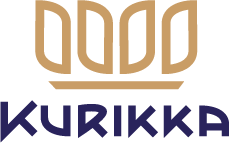 Varhaiskasvatuksen hoitoaikojen ilmoittaminen muuttuu 19.2.2024Kurikan kaupungissa on tällä hetkellä käytössä eAsiointi - sähköinen järjestelmä varhaiskasvatuksen hoitoaikojen ilmoittamiseen sekä toteutuneiden hoitoaikojen seuraamiseen. Ohjelmantoimittaja on avannut uuden ohjelman CGI Vesan ja vanhan eAsiointi-ohjelman toiminta päättyy. Muutos johtuu meistä riippumattomista syistä. Jatkossa 19.2.2024 alkaen hoitoajat varataan CGI Vesassa. Ensimmäinen CGI Vesassa varattu viikko, jonka osalta hoitoajat tulee varata eAsioinnin sijaan uudessa CGI Vesassa, on viikko 10 (4.3.2024 alkava viikko). eAsiointi toimii CGI Vesan rinnalla helmikuun loppuun saakka. CGI Vesan voi ladata halutessaan puhelimeen App Storesta (iPhone) tai Play-kaupasta (Android). Ohjelma toimii myös tietokoneella osoitteessa https://kurikka.cgivesa.fi. Ohjeistuksia uuden järjestelmän käytöstä löydät seuraavan linkin takaa Kurikan nettisivuilta https://kurikka.fi/wp-content/uploads/2023/12/CGI-Vesa-Huoltajien-ohje-hoitoaikojen-ilmoittamiseen.pdf .Tutustuthan niihin huolellisesti.CGI Vesa käsittelee tuntiluokkia tunnit/vk, kun tähän saakka ne ovat päätöksissä näkyneet tunnit/kk. Edelleen kuitenkin tunnit voivat tasoittua saman kalenterikuukauden sisällä varattuun tuntiluokkaan kuukaudessa kuten tähänkin saakka. Varattuja ja toteutuneita tunteja pystyy seuraamaan CGI Vesassa Ajankohtaista-välilehdellä painamalla tuntien seuranta-painiketta. Jatkossa myös hakemukset tehdään CGI Vesassa. Tähän liittyen tarkemmat ohjeistuksen löytyvät Kurikan Kaupungin nettisivuilta varhaiskasvatukseen hakeminen-otsakkeen alta. Miten CGI Vesaan tunnistaudutaan?Ohjelmaan tunnistaudutaan pankkitunnuksilla tai pankin myöntämillä asiointitunnuksilla joko menemällä CGI Vesan kirjautumissivulle https://kurikka.cgivesa.fi tai Kurikan kaupungin nettisivuilla osoitteessa www.kurikka.fi  Varhaiskasvatus  hoitoaikojen ilmoittaminen, klikkaa painiketta CGI Vesa. Tarkemmat ohjeet löydät aiemmin kirjeessä mainitun linkin kautta (https://kurikka.fi/wp-content/uploads/2023/12/CGI-Vesa-Huoltajien-ohje-hoitoaikojen-ilmoittamiseen.pdf) – CGI Vesa Ohjeet huoltajille hoitoaikojen ilmoittamiseen.Milloin CGI Vesaan pitää ilmoittaa hoitoajat?CGI Vesassa hoitoaikojen ilmoittaminen sulkeutuu viikkoa ennen hoidon tarvetta sunnuntaina klo 23.59. Esimerkiksi viikon 10 (4-10.3) hoitoajat tulee olla ilmoitettuna CGI Vesaan sunnuntaina 25.2.2024 klo 23.59 mennessä. Lukkiutumiaika pysyy siis samana kuin tähän saakka käytössä olleessa eAsioinnissa. Hoitoaikoja pääset ilmoittamaan jo nyt CGI Vesassa.Miksi ennalta tiedetyt poissaolot pitää myös ilmoittaa?Huomioithan, että myös ennalta tiedossa olevat poissaolot (lomat ym.) pitää ilmoittaa. Poissaolot tulee ilmoittaa siksi, että ne vaikuttavat henkilökunnan työvuoroihin sekä lasten ateriatilauksiin.Voiko kerralla ilmoittaa koko kuukauden hoitoajat?Voit ilmoittaa kerralla usean viikon hoitoajat. Hoitoaikojen varaus voidaan tehdä jokaiselle päivälle erikseen tai kaikille yhdessä, jos varatut hoitoajat ovat samat. Hoitoaikavaraus on mahdollista tehdä saman kuukauden ajalle. Seuraavalle kuukaudelle tehdään oma varaus. Varauksia pääsee tarvittaessa muokkaamaan vielä lukkiutumisajankohtaan saakka. Jokaiselle arkipäivälle on muistettava tehdä merkintä, vuorohoidossa myös viikonlopun päiville. Tarkemmat ohjeet hoitoaikojen ilmoittamisesta löydät tiedotteen liitteenä olevasta ohjevihkosesta.Mitä jos en ilmoita hoitoaikoja määräaikaan mennessä?Jos et tee hoitoaikavarauksia määräpäivään mennessä, katsotaan, että lapsella ei ole hoidontarvetta seuraavan lukkiutuvan viikon aikana. Mikäli olet unohtanut ilmoittaa hoitoajat määräaikaan mennessä, ota välittömästi yhteyttä lapsesi päiväkodin johtajaan tai perhepäivähoidon ohjaajaan. Mitä jos järjestelmä on jo lukkiutunut ja varattuihin hoitoaikoihin tarvitaan muutos?Kun järjestelmä on lukkiutunut ja hoidontarve muuttuu, ole yhteydessä lapsen ryhmään neuvotellaksesi muutoksen onnistumisesta. Muutoksia tehdään vain perustelluista syistä. Hoitotunteja saa varata maksimissaan päätöksessä sovittujen tuntien mukaisesti.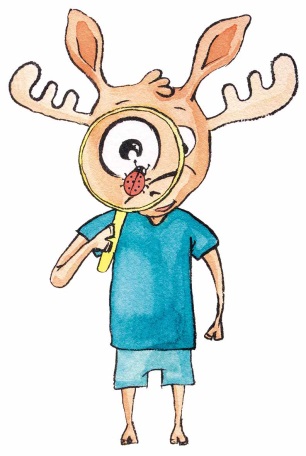 